 Alınteri Sosyal Bilimler Dergisi  Alınteri Journal of Social Sciences 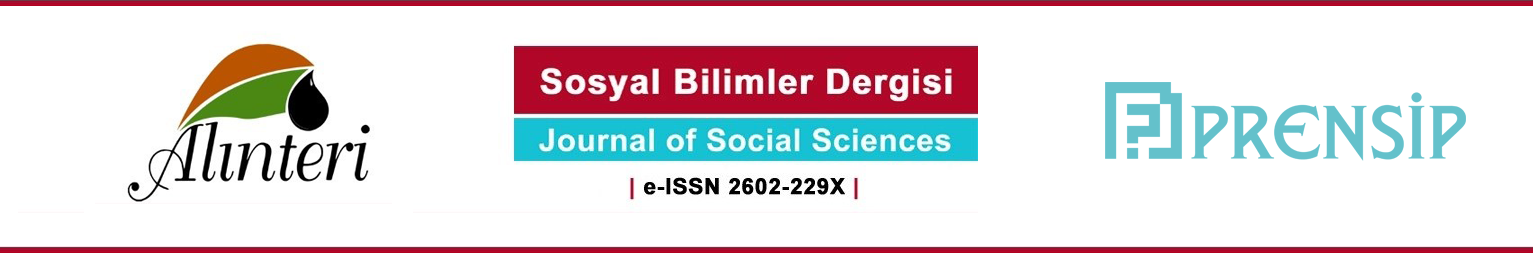 ARAŞTIRMA MAKALESİ RESEARCH ARTICLEBaşlık Başlık BaşlıkTitle Title TitleName SURNAME   (ORCID NUMBER: 0000-0000-0000-0000)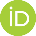 University, Faculty, Department, City, Country.Geliş Tarihi/Received Date:			                                                           	           Kabul Tarihi/Accepted Date: ÖZÖzet Özet Özet Özet Özet Özet Özet Özet Özet Özet Özet Özet Özet Özet Özet Özet Özet Özet Özet Özet Özet Özet Özet Özet Özet Özet Özet Özet Özet Özet Özet Özet Özet Özet Özet Özet Özet Özet Özet Özet Özet Özet Özet Özet Özet Özet Özet Özet Özet Özet Özet Özet Özet Özet Özet Özet Özet Özet Özet Özet Özet Özet Özet Özet Özet Özet Özet Özet Özet Özet Özet Özet Özet Özet Özet Özet Özet Özet Özet Özet Özet Özet Özet Özet Özet Özet Özet Özet Özet Özet Özet Özet Özet Özet Özet Özet Özet Özet Özet Özet Özet Özet Özet Özet Özet Özet Özet Özet Özet Özet Özet Özet Özet Özet Özet Özet Özet Özet Özet Özet Özet Özet Özet Özet Özet Özet Özet Özet Özet Özet Özet Özet Özet Özet Özet Özet Özet Özet Özet Özet Özet Özet Özet Özet Özet Özet Özet Özet Özet Özet Özet Özet Özet Özet Özet Özet Özet Özet Özet Özet Özet Özet Özet Özet Özet Özet Özet Özet Özet Özet Özet Özet Özet Özet Özet Özet Özet Özet Özet Özet Özet Özet Özet Özet Özet Özet Özet Özet Özet Özet Özet Özet Özet Özet Özet Özet Özet Özet Özet Özet Özet Özet Özet Özet Özet Özet Özet Özet Özet Özet Özet Özet Özet Özet Özet Özet Özet Özet Özet Özet Özet Özet Özet Özet Özet Özet Özet Özet Özet Özet Özet Özet Özet Özet Özet Özet Özet Özet Özet Özet Özet Özet Özet Özet Özet Özet Özet Özet Özet Özet Özet Özet Özet Özet Özet Özet Özet Özet Özet Özet Özet Özet Özet Özet Özet Özet Özet Özet Özet Özet Özet Özet Özet Özet Özet Özet Özet Özet Özet Özet Özet Özet Özet Özet Özet Özet Özet Özet Özet Özet Özet Özet Özet Özet Özet Özet Özet Özet Özet Özet Anahtar Kelimeler: Anahtar kelime 1, 2,… (4-6 anahtar kelime).ABSTRACTAbstract Abstract Abstract Abstract Abstract Abstract Abstract Abstract Abstract Abstract Abstract Abstract Abstract Abstract Abstract Abstract Abstract Abstract Abstract Abstract Abstract Abstract Abstract Abstract Abstract Abstract Abstract Abstract Abstract Abstract Abstract Abstract Abstract Abstract Abstract Abstract Abstract Abstract Abstract Abstract Abstract Abstract Abstract Abstract Abstract Abstract Abstract Abstract Abstract Abstract Abstract Abstract Abstract Abstract Abstract Abstract Abstract Abstract Abstract Abstract Abstract Abstract Abstract Abstract Abstract Abstract Abstract Abstract Abstract Abstract Abstract Abstract Abstract Abstract Abstract Abstract Abstract Abstract Abstract Abstract Abstract Abstract Abstract Abstract Abstract Abstract Abstract Abstract Abstract Abstract Abstract Abstract Abstract Abstract Abstract Abstract Abstract Abstract Abstract Abstract Abstract Abstract Abstract Abstract Abstract Abstract Abstract Abstract Abstract Abstract Abstract Abstract Abstract Abstract Abstract Abstract Abstract Abstract Abstract Abstract Abstract Abstract Abstract Abstract Abstract Abstract Abstract Abstract Abstract Abstract Abstract Abstract Abstract Abstract Abstract Abstract Abstract Abstract Abstract Abstract Abstract Abstract Abstract Abstract Abstract Abstract AbstractKeywords: Keyword 1, 2,… (4-6 keywords).Please cite this paper as follows/Atıf için:Surname, N. (Year). Title. Alınteri Sosyal Bilimler Dergisi, DOI.GİRİŞIntroduction introduction introduction introduction introduction introduction introduction introduction introduction introduction introduction introduction introduction introduction introduction introduction introduction introduction introduction introduction introduction introduction introduction introduction introduction introduction introduction introduction introduction introduction introduction introduction introduction introduction introduction introduction introduction introduction introduction introduction introduction introduction introduction introduction introduction introduction introduction introduction introduction introduction introduction introduction introduction.Introduction introduction introduction introduction introduction introduction introduction introduction introduction introduction introduction introduction introduction introduction introduction introduction introduction introduction introduction introduction introduction introduction introduction introduction introduction introduction introduction introduction introduction introduction introduction introduction introduction introduction introduction introduction introduction introduction introduction introduction introduction introduction introduction introduction introduction introduction introduction introduction introduction introduction introduction introduction introductionIntroduction introduction introduction introduction introduction introduction introduction introduction introduction introduction introduction introduction introduction introduction introduction introduction introduction introduction introduction introduction introduction introduction introduction introduction introduction introduction introduction introduction introduction introduction introduction introduction introduction introduction introduction introduction introduction introduction introduction introduction introduction introduction introduction introduction introduction introduction introduction introduction introduction introduction introduction introduction introductionMAIN TITLEText text text text text text text text text text text text text text text text text text text text text text text text text text text text text text text text text text text text text text text text text text text text text text text text text text text text text ext text text text text text text text text text text text text text text text text text text text text text text text text text text text text text text text text text text text text text text text text text text text text text text text text text text text text text text text text text text text text text text text text text text text text text text text text text text text text text text text text text text text text text text text text text text text text text text text text text text text text text text text text textSubtitle ExampleSubtitle 2 exampleText text text text text text text text text text text text text text text text text text text text text text text text text text text text text text text text text text text text text text text text text text text text text text text text text text text text text ext text text text text text text text text text text text text text text text text text text text text text text text text text text text text text text text text text text text text text text text text text text text text text text text text text text text text text text text text text text text text text text text text text text text text text text text text text text text text text text text text text text text text text text text text text text text text text text text text text text text text text text text text textText text text text text text text text text text text text text text text text text text text text text text text text text text text text text text text text text text text text text text text text text text text text text text text text text text text text text ext text text text text text text text text text text text text text text text text text text text text text text text text text text text text text text text text text text text text text text text text text text text text text text text text text text text text text text text text text text text text text text text text text text text text text text text text text text text text text text text text text text text text text text text text text text text text text text text text text text text text text text text text textREFERENCESSurname, N. (2022). Article’s title. Journal Name, 6(3), 27-35. https://doi.org/example.123456 Surname, N. (2022). Book’s name. Publisher Name. https://doi.org/example.123456 Surname, N. (2022). Book chapter’s title. In N. Surname (Eds.,), Title of the book (pp. 36-50). Publisher Name. https://doi.org/example.123456 